Исх № 161                                                    от 18.08.2020 г.                                   Календарный учебный график работыМБОУ «Хатажукаевская СОШ №6 имени Ахмеда Хаткова»на 2020-2021 учебный год.Начало учебного года: 1.09.2020г.-Продолжительность учебного года:1 четверть с 1..09.2020г. по 31.10.2020г. Осенние каникулы с 02.11.2020 г. до 07. 11 .2020г. На  занятия 09 ноября                         Учебных недель 9.                                   2 четверть с 09.11.2020г. по  29.12.2020г.                             Зимние каникулы: с 30.12.2020 по 09.01.2021г. 	                         На  занятия 11 января                        Учебных недель 7.                                3 четверть с 11.01 2021г. по 20.03.2021г.            Весенние каникулы: с 21.03.2021 по 01.04 20121г.          На  занятия 1 апреля.                              Учебных недель 10.                4 четверть с  01.04.2021    по   25.05.2021 (30.05.2021) г.                                                                       Учебных недель 8-9..1 класс -33 недели 2-4 -34 учебн. недели,  5-7,8,10 классы – 35 недель 9,11классы -34 недели Летние каникулы 1 кл.-  с 25.05.2021г.-31.08.2021г.2-4,5-8,10 классы-  с 01 06.2021г.-31.08.2021г.Для обучающихся  в 1 классе устанавливаются в течение учебного года дополнительные каникулы с 15.02.2021г-21.02.2021г.   7 дней       На  занятия 22 .02.2021 г..                        3.Окончание учебного года : Для 1 ,9,11-х классов-25.05.2021годаДля 2- 4, 5-8,10-х классов-29.05.2021 год.4.Режим работы школы:1 класс-5 дневная рабочая неделя; 2-11 классы – 6 дневная рабочая неделя. 5. Продолжительность уроков:1 класс – I полугодие по 35 минут продолжительность урока;  во втором полугодии  по 45 минут  (согласно учебному плану);III-IV четверти:  по 45 минут каждый (согласно учебного плана);2-11 классы – количество уроков в соответствии с учебным планом, уроки по 45 минут каждый.6. Промежуточная аттестация за учебный год: 2-8, 10-е классы в соответствии с Положением о промежуточной аттестации обучающихся и решением педагогического совета.7. Государственная итоговая аттестация выпускников: в соответствии со сроками, установленными Рособрнадзором.8. Организация внеурочной, внеклассной деятельности обучающихся: по графику. 9. Организация подвоза обучающихся: в соответствии с расписанием подвоза обучающихся и маршрутом движения автобуса.                              Расписание звонков 1 класса                                         на 1- ое  полугодие                                     2020-2021 учебного годаРасписание звонков1-й урок. 9.00-9.452-й урок. 9.55-10.403-й урок. 10.50-11.354-й урок. 11.55-12.405-й урок. 13.00-13.456-й урок. 13.55-14.40            График организации питания             в школьной столовой4 кл. -11.35.-11.50.5-11кл. – 12.40.-12.55.МУНИЦИПАЛЬНОЕ БЮДЖЕТНОЕ ОБЩЕОБРАЗОВАТЕЛЬНОЕ УЧРЕЖДЕНИЕ «СРЕДНЯЯ ОБЩЕОБРАЗОВАТЕЛЬНАЯ ШКОЛА №6 ИМЕНИ АХМЕДА ХАТКОВА » АУЛА ПШИЧО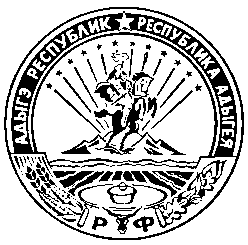 МУНИЦИПАЛЬНЭ БЮДЖЕТНЭ ОБЩЕОБРАЗОВАТЕЛЬНЭ УЧРЕЖДЕНИЕУ «ГУРЫТ ЕДЖАПIЭУ № 6 ХЬАТКЪО АХЬМЭД  ЫЦIЭ ЗЫХЬЫРЭР» КЪУАДЖЭУ ПЩЫЧЭУ385 462, Шовгеновский район, аул Пшичо, ул. Ленина ,2 , тел.: +7(87773) -9-51-68 (приемная директора) khat.school6@mail.ru385 462, Шовгеновский район, аул Пшичо, ул. Ленина ,2 , тел.: +7(87773) -9-51-68 (приемная директора) khat.school6@mail.ru385 462, Шовгеновский район, аул Пшичо, ул. Ленина ,2 , тел.: +7(87773) -9-51-68 (приемная директора) khat.school6@mail.ruВремяУроки9.00-9.351-й урок9.45-10.202-й урок10.30-11.053-й урок11.05-11.40Внеурочные занятия11.50-12.254-й урок музыка, труд, физкультура